COMUNE DI POGGIARDO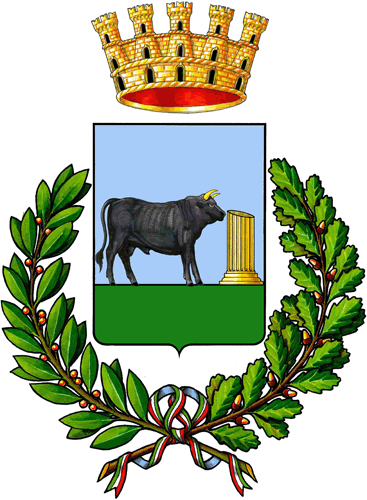 Provincia di Lecce   TASSA RIFIUTI (TARI)ISTANZA DI RICEZIONE DOCUMENTO DI RISCOSSIONE IN FORMATO ELETTRONICO Il/La sottoscritto/a (Cognome Nome)_____________________________________________________________Nato/a a ________________________________________________________ il _______________________________Residente a _______________________________________________________________ Prov.__________________Via ________________________________________________________________CAP __________________Codice Fiscale ____________________________________________	ID utente/utenza (riportati sulla bolletta TARI) ________________________________________________________Tel. ___________________________________Mail _________________________________________________________________________________________In qualità di Rappresentante legale della Ditta:_____________________________________________________________Partita IVA:___________________________CHIEDEla ricezione del documento di riscossione della Tassa Rifiuti (TARI) in formato elettronico al seguente indirizzo:MAIL/PEC: _________________________ 		(luogo, data)	Firmall/La sottoscritto/a dichiara di aver preso visione dell'informativa ai sensi dell'art. 13 del Regolamento CE 27 aprile 2016, n.2016/679/UE, circa il trattamento dei dati personali raccolti con la presente richiesta e, in  particolare, che tali dati saranno trattati, anche mediante sistemi automatizzati, esclusivamente per lo svolgimento delle funzioni istituzionali dell’Ente per le quali la presente richiesta viene resa, e di acconsentire, ai sensi dell'art. 6 e 7 del predetto Regolamento, al trattamento dei propri dati personali, svolto con le modalità e per le finalità indicate, ed in conformità alle norme legislative e regolamentari vigenti e applicabili.						                           Firma